Priorities for the WeekWeekly Calendar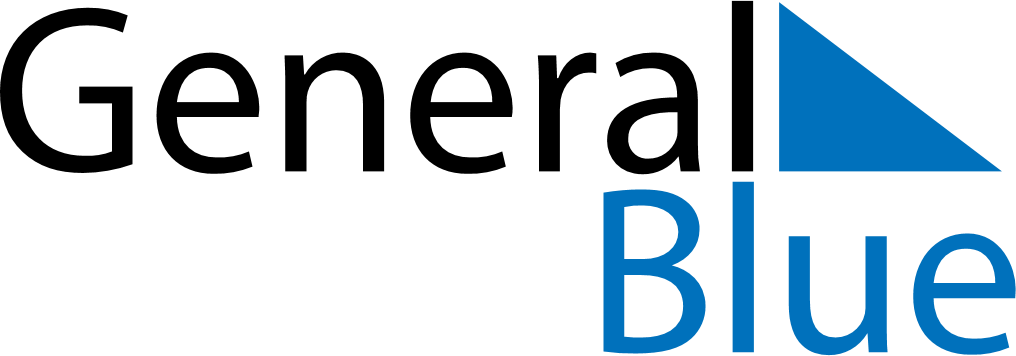 February 15, 2026 - February 21, 2026Weekly CalendarFebruary 15, 2026 - February 21, 2026Weekly CalendarFebruary 15, 2026 - February 21, 2026Weekly CalendarFebruary 15, 2026 - February 21, 2026Weekly CalendarFebruary 15, 2026 - February 21, 2026Weekly CalendarFebruary 15, 2026 - February 21, 2026Weekly CalendarFebruary 15, 2026 - February 21, 2026Weekly CalendarFebruary 15, 2026 - February 21, 2026SUNFeb 15MONFeb 16TUEFeb 17WEDFeb 18THUFeb 19FRIFeb 20SATFeb 216 AM7 AM8 AM9 AM10 AM11 AM12 PM1 PM2 PM3 PM4 PM5 PM6 PM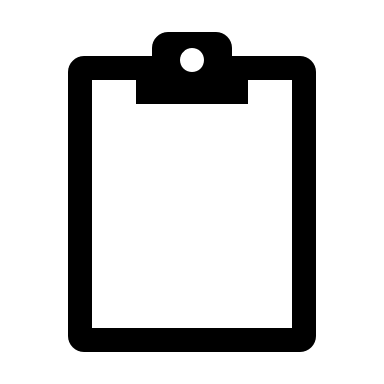 